LEE’S SUMMIT HIGH SCHOOL 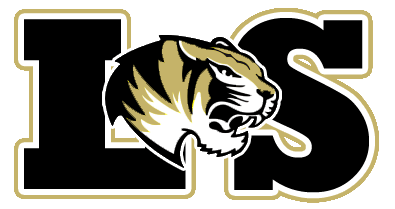 2017-18 ATHLETIC BOOSTER CLUB SCHOLARSHIP                                         General InformationDescription: The LSHS Athletic Booster Club will award up to eight $1000 scholarships (4 girls/4 boys) to graduating seniors with plans to attend a public/private college or vocational school.  Eligibility Guidelines:Must be a current member in LSHS Athletic Booster Club Must have participated in at least two (2) complete seasons on any LSHS athletic team; with completion of at least one sport during your senior year.Must have a cumulative GPA of 2.0 or higher.Must have applied and plan to attend, a public/private college or vocational school by fall 2018.Must honestly and thoroughly complete the application process, including answering essay question(s).Must have been in good standing in citizenship and character during participation in LSHS athletics. [In the event you have faced any suspension or probation from an athletic activity for disciplinary reasons, please read item number 5. of the application page.  While a one-time violation will not preclude your application, a second essay question will be required. Anyone who has suffered two athletic/activity suspensions or probations will not be considered for this scholarship.]Due Date:    Application must be submitted to the Guidance Office by 3:00 p.m., Friday, April 6, 2018.        Application requirements:1.  Complete the LSHS Athletic Booster Club Scholarship application 2.  Provide a one-page typed essay in response to the application question. In the      event there has been a disciplinary suspension/probation, answering a second essay question will         be required.3.  Provide one coach’s recommendation.4.  Provide one teacher’s recommendation.  Selection criteria:	   1.  Athletic Participation	   2.  Athletic Achievement	   3.  Citizenship and Character	   4.  Academic Standing	   5.  Years of Membership in the Athletic Booster ClubPlease note:  Booster Club membership, GPA, disciplinary actions, and athletic participation 	records will be verified. Any application found to be misleading will not be considered.Announcement of AwardsRecipients will be announced at the Senior Athletic Awards on Thursday, May 10, 7:00 am in the PAC.A letter outlining the process for obtaining the awarded funds will be given to each recipient at the awards ceremony.Upon completion of this packet, please return to Leslie Guyton  in the Guidance Office.                               NO APPLICATIONS WILL BE ACCEPTED AFTER 3:00 p.m. on Friday, April 6, 2018.Thanks for your interest in this scholarship and for your participation in LSHS athletics. Scholarship Application packet (p. 1 of 3)LSHS ATHLETIC BOOSTER CLUB 2017 -2018 SCHOLARSHIP APPLICATIONCover SheetName: _______________________________    Address: _________________________________Phone:  ______________________________    Email: ___________________________________Male 	Female   GPA: _______     Booster Club Member?               Yes            No						Circle the number of years of membership:  1  2  3  4Coach’s recommendation(s) requested from: _______________________________________Teacher’s recommendation(s) requested from: ______________________________________Please be assured that all applications are treated with the strictest confidence.  During evaluation of the applications, the cover sheet will be removed; numbers will be assigned and then used for identification throughout the evaluation process.  To ensure confidentiality, please seal the submission envelope before returning.  Upon completion of the application package, please sign below to verify the accuracy of your application. Please note that any applicant that is found to be fraudulent will not be considered.May the Booster Club use your name to publicize award if you are a scholarship recipient?  Yes  NoApplicant’s Signature: ___________________________________________ Date:  ___________Parent’s Signature:  _____________________________________________  Date:  ___________Have you applied/been accepted to a school to attend following graduation?     Yes  NoTo what school(s) have you been accepted/or have you chosen to attend? _________________________________________________________________________________VERIFICATION: The following information will be completed by the indicated departments following submission of your application and prior to evaluation by Booster Board Scholarship Committee.  Applicants are not to write in this section.Application deadline is Friday , April, 6, 2018, by 3:00 p.m. to the Guidance OfficeScholarship Application packet (p. 2 of 3)LEE’S SUMMIT HIGH SCHOOL2017-2018 ATHLETIC BOOSTER CLUB SCHOLARSHIPAPPLICATION (Do not write your name on this page)Please provide a recommendation from at least one coach and one teacher using the Evaluation forms included in your packet.  Please note: It is your responsibility to get this form to your coach and teacher and confirm that they have returned them to the Guidance Office by the deadline date of Friday, April 6, 2018, no later than 3:00 p.m.Please attach a one-page typed essay in response to the following question: What lesson(s) have you learned from participating in sports that will be helpful for you in life after LSHS?   There should not be any names on your essay, including your own.  Your essay will be numbered, along with the rest of your application, prior to evaluation.Please list the sports you have participated in at LSHS along with the years you competed in that sport.Please List all awards earned as a varsity athlete including Letters, All-conference, District, State, etc.**Awards/honors would be those defined by the State or MISHAA organization that can be verified.    In the event you have faced an athletic related disciplinary action during your participation in athletics at LSHS, please submit a second essay that answers the following question: “What lessons have I learned from having to submit to disciplinary action while participating as an athlete at LSHS?”APPLICATION CHECKLIST      Complete the LSHS Athletic Booster Club Scholarship Application (pages 1-3).      Write and include the one-page essay. [Second essay required for any athletic related disciplinary action.]      Obtain 1 Coach’s recommendation form turned into Guidance Office by coach (confirm with Coach!)      Obtain 1 Teacher’s recommendation form turned into Guidance Office by teacher (confirm with Teacher!)Application deadline is Friday, April 6, 2018 by 3:00 p.m. to Leslie Guyton  in the Guidance OfficeScholarship Application packet (p. 3 of 3)
                       Applicant’s Name:   _____________________________________                           Teacher’s Evaluation 	          LSHS Athletic Booster Club 2017-2018 Scholarship[Please Print]Due by 3:00 p.m., Friday, April 6, 2018 to Leslie Guyton in the Guidance OfficeTo the APPLICANT:  One teacher’s evaluation is required for each student athlete submitting an application for an Athletic Booster Club scholarship.    To the TEACHER:  Evaluations are confidential and will only be viewed by the Athletic Booster Board Scholarship Committee evaluating the applications. Class:  __________________________________ Teacher:  _______________________________IntegrityWhat degree of integrity has the applicant exhibited in your classroom?1			2		       3			4			5[Below Average]			 [Average]				[Above Average]Comments: ______________________________________________________________________________________________________________________________________________________________________________________________________________________________________________________CharacterHow would you evaluate the applicant’s character?1			2		       3			4			5[Below Average]			 [Average]				[Above Average]Comments: ______________________________________________________________________________________________________________________________________________________________________________________________________________________________________________________Work EthicPlease rate the applicant’s work ethic:1			2		      3			4			5[Below Average]			[Average]				[Above Average]Comments: ______________________________________________________________________________________________________________________________________________________________________________________________________________________________________________________Please use the reverse side for any additional comments.  Thank you for helping the Athletic Booster Board evaluate this applicant.  As a reminder, all forms are due to Leslie Guyton in the Guidance Office by Friday April 7, 2017..                       Applicant’s Name:  _____________________________________                      Coach’s Evaluation                    LSHS Athletic Booster Club   2017-2018 Scholarship[Please print]Due by 3:00 p.m., Friday,  April 6, 2018 to Leslie Guyton in the Guidance OfficeTo the APPLICANT:  One teacher’s evaluation is required for each student athlete submitting an application for an Athletic Booster Club scholarship.    To the COACH:  Evaluations are confidential and will only be viewed by the Athletic Booster Board Scholarship Committee evaluating the applications. Sport:  __________________________________  Coach:  ________________________________SportsmanshipHow would you rate the sportsmanship demonstrated by this applicant?1			2		       3			4			5[Below Average]			[Average]				[Above Average]Comments: ____________________________________________________________________________________________________________________________________________________________________LeadershipWhat degree of leadership has the applicant shown while participating in this sport?1			2		       3			4			5[Below Average]			[Average]				[Above Average]Comments:  __________________________________________________________________________________________________________________________________________________________________CharacterHow would you evaluate the applicant’s character?1			2		       3			4			5[Below Average]			[Average]				[Above Average]Comments:  __________________________________________________________________________________________________________________________________________________________________Work EthicPlease rate the applicant’s work ethic.1			2		       3			4		5[Below Average]			 [Average]			 [Above Average] 	Turn Over  Comments:  ________________________________________________________________________________________________________________________________________________________________________________________________________________________________________________________________________________________________________________________________________Please use the space below for any additional comments.  Thank you for helping the Athletic Booster Board evaluate this applicant.  As a reminder, all forms are due to Leslie Guyton in the Guidance Office by Friday, April 6,  2018.Athletic Department VerificationInitials [verified]Booster VerificationInitials [verified]ParticipationBooster Club membershipLetters/AwardsGuidance VerificationCitizenship/SuspensionsGPACoach’s EvaluationTeacher’s Evaluation  Sport9th10th11th12thSport9th10th11th12th